Тема. Тематична контрольна роботаМета уроку: провести контроль навчальних досягнень учнів з мети «Вектори»; розвивати вміння самостійно працювати та приймати рішення; виховувати акуратність математичних записів.Тип уроку: перевірка знань.Вимоги до рівня	підготовки учнів: застосовують вивчені на попередніх уроках означення та властивості геометричних  фігур при розв'язуванні задач.ХІД УРОКУ:І. Організаційний момент.Відмітити відсутніх в класі. Перевірити підготовку учнів до уроку (наявність контрольного зошита, щоденника, олівця, лінійки). Створити спокійну ділову обстановку.ІІ. Постановка мети та завдань уроку.        Ми з вами закінчили вивчати тему: «Вектори». В цьому розділі ми розглянули шість нових для вас тем: «Означення вектора», «Координати вектора», «Додавання та віднімання векторів», «Множення вектора на число», «Скалярний добуток векторів».Сьогодні на уроці ми перевіримо рівень ваших знань з цих тем, написавши контрольну роботу, яка буде складатися з трьох частин. І частина тестова, в ІІ частині необхідно записати відповідь, ІІІ частина з повним розв’язанням. ІІІ. Зміст контрольної роботи.Користуючись рисунком виконайте завдання 1-6.І рівень. (Обрати одну правильну відповідь)Знайдіть координати вектора .
а) (1; 1);	  б) (-2; 2);	 в) (2; 2);	г) (2; -2).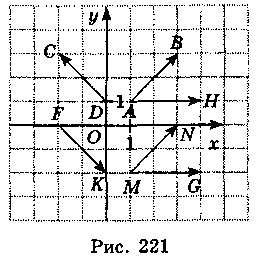 Укажіть координати вектора .a) (-2; 2);  б) (2; -2);   в) (2; 2);    г) (-2; -2).Укажіть вектор, який дорівнює вектору .      а) ;  б) ;      в) ;    г) .Знайдіть координати вектора  + .а) (2; 5);   б) (1; 2);  в) (5; 2);	г) (1; -2).Знайдіть координати вектора  – .     а)(1; 2);   б) (-1; 2);   в) (1; -2) ;   г)(-1; -2).Знайдіть  ∙ .     а) ;     б) 2;       в) 0 ;	   г) 1.II рівень (Запишіть правильну відповідь)При якому значенні вектори  (1; -1) і  (п; 1) колінеарні?При якому значенні п вектори  (1; 1) і  (п; 1) перпендикулярні?Знайдіть координати вершини D паралелограма ABCD, якщо А(0; 2), В(1; 0), С(2; 0).IІI рівень (Запишіть повне розв’язання) Дано точки A(2; 1), B(3; 2), C(3; 1). Знайдіть внутрішній С   ABC. Дано чотири точки A(0; 0), B(1; 1), C(0; 2), D(-1; 1). Доведіть, що чотирикутник ABCD — квадрат.IV. Підбиття підсумків уроку.З'ясувати, які завдання викликали труднощі в учнів, та відповісти на запитання учнів.V. Домашнє завдання.  А.Г. Мерзляк, 9 клас, §-12-16, ст.109-146.Знайдіть координати вектора  =  – 2, якщо (1; 1), (3; 1).Дано три вершини паралелограма ABCD: A(-2; 1), В(-1; 1), С(1; 1). Знайдіть координати вершини D.Дано вектори (4; 2) і (x; -4). При якому значенні х ці вектори колінеарні?